CAMARA MUNICIPAL DE SANTA BRANCA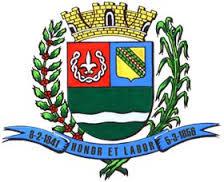 SECRETARIA DE FINANÇAS - CNPJ.01.958.948/0001-17PCA AJUDANTE BRAGA 108 CENTRO SANTA BRANCAData: 02/08/2017 13:07:31Transparência de Gestão Fiscal - LC 131 de 27 de maio 2009	Sistema CECAM (Página: 1 / 2)Empenho	Processo	CPF/CNPJ	Fornecedor	Descrição	Mod. Lic.	Licitação	Valor Empenhado	Valor Liquidado	Valor PagoMovimentação do dia 12 de Julho de 201701.00.00 - PODER LEGISLATIVO01.01.00 - CAMARA MUNICIPAL01.01.00 - CAMARA MUNICIPAL01.01.00.01.000 - Legislativa01.01.00.01.31 - Ação Legislativa01.01.00.01.31.0001 - MANUTENÇÃO DA CAMARA01.01.00.01.31.0001.2001 - MANUTENÇÃO DA CAMARA01.01.00.01.31.0001.2001.33903007 - GÊNEROS DE ALIMENTAÇÃO01.01.00.01.31.0001.2001.33903007.0111000 - GERAL, biscoito prati maria 740gr, cafe brasileiro 500gr, torrada baudu co salgada 160gr, acucar uniao 1kg, biscoito panco maizena 400gr, biscoito panco magua e sa l 200gr, biscoito panco coco500gr, margarina qualy 500gr, leite longa vida tirol 1l, adoça nte zer cal01.01.00.01.31.0001.2001.33903026 - MATERIAL ELÉTRICO E ELETRÔNICO01.01.00.01.31.0001.2001.33903026.0111000 - GERAL01.01.00.01.31.0001.2001.33903901 - ASSINATURAS DE PERIÓDICOS E ANUIDADES01.01.00.01.31.0001.2001.33903901.0111000 - GERAL, lampada fluor comp 25 w x 220 v, pilha alcalina 12 v controle ga ragem, pilha aa alcalina c2 pc duracell, refere -se ao adiantamento de numerario para as despesas com viagem da Ver eadora Juliana e Assessor Sergio a cidade de Sao Paulo para participa r do Curso Semear Boas Praticas na Educação no dia 29-06- 2017, refere - se ao adiantamento de numerario para pagamentos das despesas com v iagem da Vereadora e motorista a cidade de são paulo no dia 13/07/2017 n a secretaria de meio ambiente do estado de sao paulo218	0/0	034.028.316/3110-28	5 - EMPRESA BRAS. DE CORREIOS E TELEGSUBTOTALTOTALMODALIDADES DE LICITAÇÃOCO-C - CONVITE / COMPRAS/SERVIÇOSCONC - CONCURSO PÚBLICOCO-O - CONVITE / OBRASCP-C - CONCORRÊNCIA PUBLICA / COMPRAS/SERVIÇOSCP-O - CONCORRÊNCIA PUBLICA / OBRASDISP - DISPENSACAMARA MUNICIPAL DE SANTA BRANCA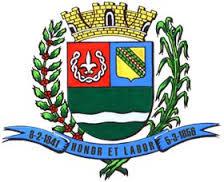 SECRETARIA DE FINANÇAS - CNPJ.01.958.948/0001-17PCA AJUDANTE BRAGA 108 CENTRO SANTA BRANCAData: 02/08/2017 13:07:31Transparência de Gestão Fiscal - LC 131 de 27 de maio 2009	Sistema CECAM (Página: 2 / 2)Empenho	Processo	CPF/CNPJ	Fornecedor	Descrição	Mod. Lic.	Licitação	Valor Empenhado	Valor Liquidado	Valor PagoIN-G - INEXIGIBILIDADEIS-C - ISENTO DE LICITAÇÕES / COMPRAS/SERVIÇOSIS-O - ISENTO DE LICITAÇÕES / OBRASPR-E - PREGAO ELETRÔNICOPR-G - PREGAO PRESENCIALTP-C - TOMADA DE PREÇOS / COMPRAS/SERVIÇOSTP-O - TOMADA DE PREÇOS / OBRASSANTA BRANCA, 12 de Julho de 2017EVANDRO LUIZ DE MELO SOUSA1SP147248/0-8CHEFE DA COORD FINANCEIRA2200/0006.069.396/0001-00245- ELIANA APA PEREIRA MAGALHAES -ME01.01.00.01.31.0001.2001.33903021 - MATERIAL DE COPA E COZINHA01.01.00.01.31.0001.2001.33903021 - MATERIAL DE COPA E COZINHA01.01.00.01.31.0001.2001.33903021 - MATERIAL DE COPA E COZINHA01.01.00.01.31.0001.2001.33903021 - MATERIAL DE COPA E COZINHA01.01.00.01.31.0001.2001.33903021 - MATERIAL DE COPA E COZINHA01.01.00.01.31.0001.2001.33903021.0111000 - GERAL01.01.00.01.31.0001.2001.33903021.0111000 - GERAL01.01.00.01.31.0001.2001.33903021.0111000 - GERAL2210/0006.069.396/0001-00245- ELIANA APA PEREIRA MAGALHAES -ME, lustra moveis poliflor 200ml, fosforo pinheiro, flanela de limpeza, divino toque, sacoalvejado branco, sabao barra ype, agua sanitaria tay 2l, cloro tay2l, pastilha adesiva lipex,filtro de papel melita 103, detergente liquido neutro, detergenteem po 2kg, bom arlavanda, inseticida sbp 300g, vassoura piassavoDISPENSA D/0245,64245,640,00DISPENSA D/0293,53293,530,002190/0002.910.078/0001-79147- APARECIDA K LEITE STA BCA ME01.01.00.01.31.0001.2001.33903699 - OUTROS SERVIÇOS DE PESSOA FÍSICA01.01.00.01.31.0001.2001.33903699 - OUTROS SERVIÇOS DE PESSOA FÍSICA01.01.00.01.31.0001.2001.33903699 - OUTROS SERVIÇOS DE PESSOA FÍSICA01.01.00.01.31.0001.2001.33903699 - OUTROS SERVIÇOS DE PESSOA FÍSICA01.01.00.01.31.0001.2001.33903699 - OUTROS SERVIÇOS DE PESSOA FÍSICA01.01.00.01.31.0001.2001.33903699.0111000 - GERAL01.01.00.01.31.0001.2001.33903699.0111000 - GERAL01.01.00.01.31.0001.2001.33903699.0111000 - GERAL1990/0101.254.478-84257- SERVIDOR MUNICIPAL2170/0101.254.478-84257- SERVIDOR MUNICIPALDISPENSA D/068,5068,500,00OUTROS/NÃO/0-39,00-39,00-39,00OUTROS/NÃO/00,000,00200,00, refere-se a renovação da assitura da caixa postal durante 12 meses da cam ara municipalDISPENSA D/087,3087,300,00de santa branca--------------------------------------------------------------------------------------------------------------655,97655,97161,00------------------------------------------------------------------655,97655,97161,00